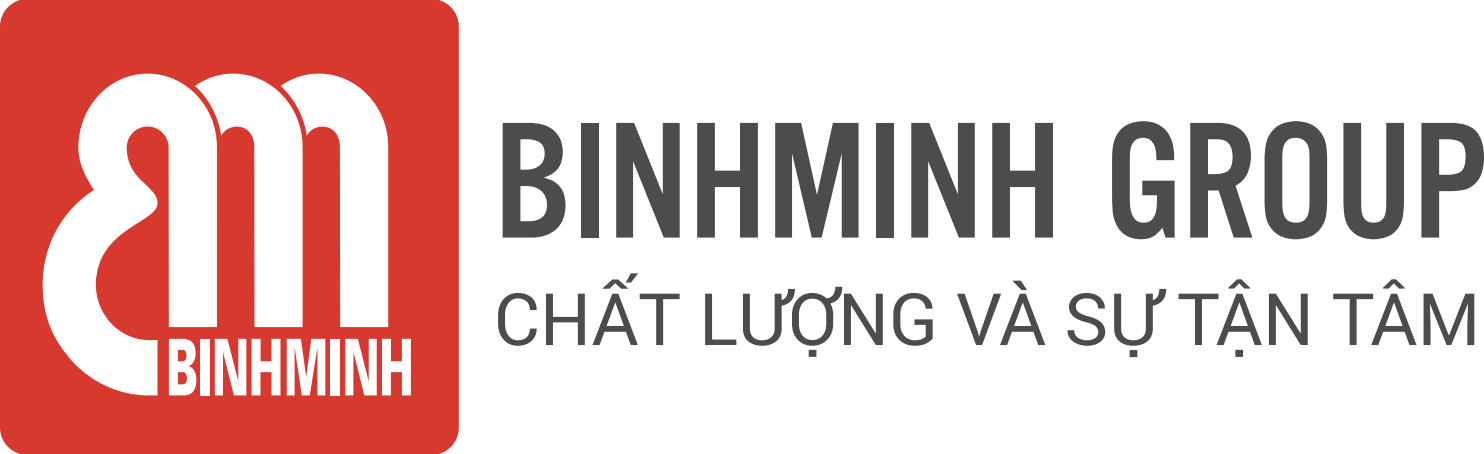 NỘI DUNG BÀI HỌC TUẦN 26 – LỚP 2(11/03/2024 – 15/03/2024)CHƯƠNG TRÌNH TIẾNG ANH TOÁNThời lượng: 1 tiết/ tuầnCác ba/mẹ và các con học sinh thân mến, Các ba/mẹ vui lòng xem bảng dưới đây để theo dõi nội dung học tập tuần này của các con học sinh.Unit 6. Division Lesson 1. Dividing by 2 Tài liệu bổ trợ: Smart Math 2 – (Handout) * Ghi chú: Các con học thuộc từ vựng. Luyện nói từ vựng và cấu trúc. Tài khoản tự học:Bước 1: Truy cập website: ebook.binhminh.com.vnBước 2: Thông tin đăng nhập: Username: hsmath2Password: math@2023Trân trọng cảm ơn sự quan tâm, tạo điều kiện của các Thầy/Cô và Quý Phụ huynh trong việc đồng hành cùng con vui học!TiếtNội dung bài họcTLBT Smart Math 2Mục tiêu bài học26I. Từ vựng / Vocabulary: divided by, each => each boxII. Cấu trúc câu / Structures: Six divided by two equals three.Trang 53Đọc và viết các phép tính chia. 